Дата проведення уроку: 29.04. 2020р.Група: О-4Професія: ОзеленювачМайстер в/н: Никоненко Тамара Володимирівна вайбер – 0507335051ел.  Пошта toma.n.g.611@ukr.netУрок№1.Тема уроку: Інструктаж з охорони праці та пожежної безпеки на підприємстві.Мета уроку:а) Навчальна – Сформувати знання в учнів з правил безпечних умов праці та пожежної безпеки на   підприємстві  для розв’язання навчально – виробничих завдань.Дидактичне забезпечення: опорний конспект, інструкційно- технологічна карта, відеоролик +силка,  плакати.Структура уроку:Подання нового матеріалу:Ознайомлення з підприємством, з режимом роботи та правилами поведінки на території підприємства;Ознайомлення з транспортними засобами на території підприємства, правила їх руху;Ознайомлення з засобами  безпеки праці та індивідуального захисту;Ознайомлення з правилами складування матеріалів ;Розповідь про основні небезпечні та шкідливі виробничі фактори, що з’являються при роботі;Розповідь про травми. Пожежну безпеку, причини спалаху пожеж на будівельних майданчиках та міри по його попередженню. Користування первинним пристроями пожежогасіння;Повідомлення про основні правила електробезпеки;Ознайомлення з видами травм, про наслідки травматизму та заходи по його попередженню;Ознайомлення з видами електротравм. Надання першої медичної допомоги постраждалим. Знаки та написи безпеки, захисні засоби.Відеоролік: orbita.dn.ua › vidpovidalne-stavlennya-do-sezon.2.Пояснення нового матеріалу 9.30-13.30Тема уроку : Інструктаж з охорони праці та пожежної безпеки на підприємстві.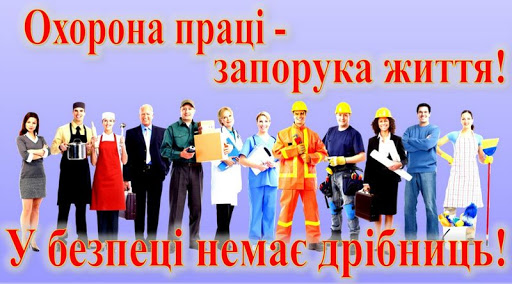 ІНСТРУКЦІЯ З ОХОРОНИ ПРАЦІ ДЛЯ ОЗЕЛЕНЮВАЧА1. ЗАГАЛЬНІ ПОЛОЖЕННЯ1.1. Інструкція з охорони праці для озеленювача (далі — Інструкція; код 6113 за Національним класифікатором України ДК003:2010 «Класифікатор професій») є інструкцією за професією та встановлює вимоги безпеки підчас проведення робіт у сфері зеленого господарства населених пунктів.1.2. Інструкцію розроблено на основі Положення про розробку інструкцій з охорони праці, затвердженого наказом Держнаглядохоронпраці від 29.01.1998 № 9; Типового положення про порядок проведення навчання і перевірки знань з питань охорони праці, затвердженого наказом Держнаглядохоронпраці від 26.01.2005 № 15, та з урахуванням вимог Правил утримання зелених насаджень у населених пунктах України, затверджених наказом Міністерства будівництва, архітектури та житлово-комунального господарства від 10.04.2006 № 105; Порядку проведення ремонту та утримання об’єктів благоустрою населених пунктів, затвердженого наказом Держжитлокомунгоспу України від 23.09.2003 № 154; підрозділу 2 випуску 87 «Житлове та комунальне господарство» розділу «Декоративне садівництво, закладання і утримання зелених насаджень населених пунктів» Довідника кваліфікаційних характеристик професій, затвердженого наказом Державного комітету будівництва, архітектури та житлової політики України від 17.06.1999 № 144; п.107 розділу II Норм безоплатної видачі спеціального одягу, спеціального взуття та інших засобів індивідуального захисту працівникам житлово-комунального господарства, затверджених наказом Міністерства надзвичайних ситуацій України від 10.12.2012 № 1389.1.3. Зелені насадження відносять до об’єктів благоустрою, у сфері зеленого господарства населених пунктів до них належать: парки, парки культури та відпочинку, парки — пам’ятки садово-паркового мистецтва, гідропарки, лугопарки, лісопарки, буферні парки, районні сади; дендрологічні парки, національні, меморіальні та інші; сквери; міські ліси; зони рекреації; зелені насадження в охоронних та санітарно-захисних зонах, зони особливого використання земель; прибережні зелені насадження; зелені насадження прибудинкової території.1.4. Основні робочі операції у зеленому господарстві пов’язані з земляними роботами, вирощуванням деревно-чагарникових насаджень і квіткових рослин, очищенням території озеленення, а також господарськими та навантажувально-розвантажувальними роботами. Земляні роботи включають планування та вирівнювання поверхонь, викопування та засипання виїмок, трамбування ґрунту тощо.1.5. До виконання робіт озеленювачем допускається особа віком не молодше 18 років, яка пройшла медичний огляд для визначення відповідності його фізичного стану вимогам, що висуваються до цієї професії та видів виконуваних робіт. До робіт з зеленими насадженнями можуть допускатися особи за спорідненими професіями як, наприклад, робітник зеленого будівництва.1.6. Роботи з утримання зелених насаджень не відносяться до робіт з підвищеною небезпекою. Функціональні обов’язки озеленювача не передбачають його перебування на проїзній частині та на висоті. Для виконання робіт озеленювачі можуть об’єднуватися в бригади.1.7. Підчас прийняття на роботу озеленювача ознайомлюють під підпис з умовами праці та з наявністю на його робочому місці небезпечних і шкідливих чинників. Роботодавець повинен застрахувати озеленювача від нещасних випадків та професійного захворювання. У разі пошкодження здоров’я озеленювач має право на відшкодування заподіяної йому шкоди.Функціональні обов’язки озеленювача(Випуск 87 «Житлове та комунальне господарство» розділ «Декоративне садівництво, закладання і утримання зелених насаджень населених пунктів» Довідника кваліфікаційних характеристик професій, затвердженого наказом Державного комітету будівництва, архітектури та житлової політики України від 17.06.1999 № 144)1-й розряд. Завдання та обов’язки. Виконує підсобні допоміжні роботи, пов’язані з прибиранням і очищенням садових доріжок, квітників та інших озеленених площ від листя, сучків, сміття і снігу. Забезпечує робочі місця садивним матеріалом, добривами та інвентарем. Бере участь у сортуванні різноманітних вантажів і складанні їх у відведених місцях. Ущільнює і розвантажує сніг. Доглядає за малими архітектурними формами. Відколює лід. Посипає доріжки піском вручну. Готує печі для випалювання горщиків ручним способом.2-й розряд. Завдання та обов’язки. Виконує прості роботи з підготовки ґрунту і добрив вручну. Викопує садильні ями і канави у розталому ґрунті для садіння деревно-чагарникових рослин. Здійснює снігозатримання. Очищає насіння декоративних рослин. Прополює деревно-чагарникові рослини. Виконує горизонтальне планування площ, грядок і доріжок «на око». Поливає дерева, кущі і газонні трави ручним способом. Корчує пеньки вручну.3-й розряд. Завдання та обов’язки. Виконує середньої складності земляні роботи із застосуванням кінної тяги. Розсіває добрива, маркірує і нарізує борозни. Готує насіння та садильний матеріал. Улаштовує клумби, рабатки, партери і бордюри. Здійснює обдернування поверхні. Сіє газонні трави на горизонтальних поверхнях. Виконує механізоване поливання дерев, чагарникових рослин та газонних трав. Розпилює стовбури дерев ручною пилкою. Ремонтує ґрунтові, гравійні та щебеневі доріжки в парках, садах і скверах. Притінює оранжереї. Доглядає за зеленими насадженнями за допомогою простих інструментів і пристроїв. Готує розчин глини. Закріплює дерева за допомогою розтяжок. Улаштовує кювети, зрізує ґрунт із плануванням поверхні. Плете сітки вручну для вирощування гвоздики. Садить та пророщує бульбоцибулинні рослини. Викопує квіткові рослини. Складає букети квітів.4-й розряд. Завдання та обов’язки. Виконує складні роботи із застосуванням машин і механізмів під час оброблення ґрунту, поливання та підживлення зелених насаджень у міських умовах. Відбирає насінники однолітніх квіткових рослин. Вирощує саджанці відсадками від маточних кущів. Прищипує пагони і вирізає гілки в потовщеннях на саджанцях у розсадниках. Заготовляє дерен механічними деренорізками. Викопує комбіновані газони газонокосарками. Готує принади, емульсії, розчини з отрутохімікатів. Проводить профілактичні заходи щодо захисту декоративних рослин. Звалює дерева в міських умовах. Поливає квіткові рослини вручну. Виготовляє глиняні горщики. Оформлює декоративні корзини. Виготовляє корзини для квітів.5-й розряд. Завдання та обов’язки. Виконує особливо складні роботи, які пов’язані з вирощуванням рослин на гідропоніці, вегетативним їх розмноженням. Навантажує, розвантажує і садить великомірні дерева із застосуванням автокранів. Закладає і формує крони. Виконує художню стрижку декоративних рослин: ручну та із застосуванням механізмів. Улаштовує килимово-мозаїчні квітники, бордюри, партери з нанесенням складного малюнка та створенням рельєфів. Здійснює механізоване оброблення зелених насаджень отрутохімікатами та аерозолями. Доглядає за пам’ятниками та полірованими покриттями. Доглядає за рослинами в міських умовах із застосуванням засобів малої механізації. Налагоджує та регулює роботу причіпних та навісних знарядь.1.8. Основні шкідливі та небезпечні чинники, що можуть діяти на озеленювача:• гострі кромки, задирки і шорсткість на поверхнях посадкових матеріалів, робочого інвентарю та інструмента;• шкідливі речовини, що входять до засобів для боротьби зі шкідниками (отрутохімікатів, аерозолів) або складу органічних і мінеральних добрив;• дія рухомих частин оброблюваного матеріалу або засобів виробництва (наприклад, під час обрубування); падіння частин зелених насаджень або інших предметів з висоти;• дія фауни (комах, тварин тощо);• електричний струм (за наявності у робочій зоні незахищених струмопровідних частин, наприклад, лінії електропередавання);• наїзд транспортних засобів (уразі використання транспортних засобів або проходу у робочу зону, пов’язаного з перебуванням на проїзній частині);• підвищена запиленість повітря робочої зони, недостатня освітленість робочої зони;• важкість та напруженість праці; протяги;• дія метеорологічних умов (висока температура влітку, низька — узимку); підвищена вологість повітря (наприклад, підчас поливання зелених насаджень).1.9. Під час прийняття на роботу озеленювач проходить вступний інструктаж з питань охорони праці.1.10. Озеленювач проходить інструктаж за цією інструкцією, результати якого заносять до Журналу реєстрації інструктажів з питань охорони праці на робочому місці та засвідчують підписами особи, яка провела інструктаж, та озеленювача.1.11. До робіт з використанням механізованих засобів виробництва (газонокосарки, бензинової мотопилки; машини для подрібнення відходів зелених насаджень тощо) допускається особа, яка пройшла спеціальне навчання та перевірку знань безпечних методів праці з цими засобами виробництва. До робіт зі спилювання та оброблення дерев повинен залучатися озеленювач, який пройшов інструктаж за відповідною інструкцією з охорони праці.1.12. Озеленювач проходить навчання та перевірку знань з питань охорони праці у постійно діючій комісії підприємства. Перевірка знань у озеленювача проводиться в обсязі технологічних карт, інструкцій з експлуатації засобів виробництва, які використовуватимуться, інструкцій з охорони праці, електробезпеки, пожежної безпеки та надання домедичної допомоги.1.13. Перед допуском до самостійної роботи озеленювач повинен пройти стажування в установленому порядку. Строк стажування має бути достатнім для набуття практичних навичок та технології виконання робіт.ІНСТРУКЦІЯ № 154алгоритм діїз надання першої (долікарської) медичної допомогиу разі виникнення нещасного випадку1.ЗАГАЛЬНІ ПОЛОЖЕННЯПерша медична (долікарська) допомога представляє собою комплекс негайних заходів, які проводяться при нещасному випадку і гострих захворюваннях, спрямованих на припинення дії шкідливого фактору, на усунення загрози життю, на полегшення страждань та підготовку постраждалого до відправлення в лікувально-профілактичний заклад.Перша медична (долікарська) допомога виконується безпосередньо на місці події, в найближчий час після травми.Перша медична (долікарська) допомога надається потерпілому або потерпілим працівниками, які знаходяться на місці події або поблизу від неї. Оптимальний термін надання першої медичної (долікарської) допомоги – 30 хвилин після травми.Особі, яка надає першу медичну допомогу необхідно додержуватись таких рекомендацій:визволити потерпілого від подальшої дії на нього небезпечного виробничого фактору (електричний струм, хімічних речовин, води та інше), при необхідності винести постраждалого на свіже повітря, звільнити від тісного одягу;визначити характер і ступінь пошкоджень, для чого звільнити від одягу пошкоджену частину тіла або зняти з постраждалого весь одяг, при цьому намагатися не нанести шкоди вдруге і не викликати відчуття болю;виконати необхідні заходи для врятування потерпілого в порядку терміновості (відновити проходження  повітря через дихальні шляхи, у разі необхідності провести штучне дихання, зовнішній масаж серцю, зупинити кровотечу, накласти пов’язку тощо);підтримати основні життєві функції потерпілого до прибуття медичного робітника;викликати медичних працівників, або вжити заходи щодо транспортування потерпілого до найближчого медичного закладу.Особа, яка надає допомогу повинна знати:основні ознаки порушення життєво необхідних функцій організму людини;правила, заходи, методи надання першої медичної (долікарської) допомоги;основні засоби переноски і евакуації потерпілих.Необхідно вміти:орієнтуватися в екстремальній ситуації;дати оцінку стану потерпілого, особливості ураження (травми);визначити вид необхідної першої медичної (долікарської) допомоги, послідовність проведення відповідних заходів;правильно надавати першу медичну (долікарської) допомогу.В залежності від фактору, що впливає на характер травми, вони підрозділяються на механічні (рани, удари, розриви внутрішніх органів, переломи кісток, вивихи), фізичні (опіки, відмороження, ураження електрострумом або блискавкою); хімічні (дія отруйних речовин), психічні (шок, переляк).2. Перша допомога при опіках2.1. Термічні опіки. На невеликі опіки накладають стерильну пов’язку та закріпляють бинтом. При тяжких опіках постраждалого завернути у чисте простирадло або тканину, не роздягаючи його, накрити тепліше, напоїти чаєм, дати знеболювальне. Не можна наносити на опіки олії, вазелін, жири.2.2. Хімічні опіки. Рану одразу промивають проточною холодною водою протягом 15-20 хвилин. Після промивання уражене місце необхідно обробити нейтралізуючими розчинами (примочки, пов’язки). Лужні опіки обробляють 1-2% розчином кислоти (борною, лимонною), а кислотні – мильним або содовим розчином. Далі допомога потерпілим така ж як і при термічних опіках.3. Перша допомога при відмороженнях3.1. Негайно зігріти потерпілого, особливо відморожені частини тіла. Для цього перевести потерпілого у тепле приміщення, найбільш ефективно і безпечно це досягається, якщо відморожену кінцівку (частину тіла) помістити у теплу ванну з температурою 20 градусів. За 20-30 хвилин температуру води поступово збільшують до 40 градусів. Після зігрівання ушкоджені частини тіла закривають стерильною пов’язкою і тепло накривають. Не можна змазувати їх жиром і мазями, розтирати снігом, рукавичкою.3.2. Постраждалим необхідно дати чай, каву, якщо немає протипоказань - аспірин, знеболювальне.4. Перша допомога при  ураженні електричним струмом4.1. Звільнити постраждалого від дії електричного струму. Якщо постраждалий не втратив свідомість, його слід покласти на підстилку, наприклад з одежі, застібнути одежу, створити прилив свіжого повітря, зігріти тіло, якщо холодно; забезпечити прохолоду, якщо жарко; створити повний спокій безперервну слідкуючи за пульсом і диханням; відсторонити зайвих людей.4.2. Не можна дозволяти постраждалому рухатись, продовжувати працювати.4.3. При ураженні блискавкою допомога надається так само, як і при ураженні електричним струмом. 4.4. Якщо у постраждалого дихання рідке та судорожне, необхідно робити штучне дихання, з одночасним непрямим масажем серця до прибуття швидкої медичної допомоги (тел. 103).5. Перша допомога при переломах, вивихах, ударах, розтягненнях5.1. Якщо перелом відкритий, то необхідно зупинити кровотечу та накласти стерильну пов’язку, а після цього накласти на пошкоджену кінцівку шину. Якщо готової шини немає, то замість неї можна використати дошки, лінійки, пластини фанери і т.п.5.2. При закритому переломі не слід знімати з постраждалого одежу – шину необхідно накладати поверх неї.5.3. Для зменшення болю до травмованого місця треба прикладати “холод” (лід, сніг, холодну воду, холодні примочки).5.4. При  пораненні слід знати, що рана може забруднитися мікробами, тому не можна промивати рану водою або будь якими лікарськими речовинами, засипати порошком, змазувати мазями, не можна видаляти з рани пісок, землю, камінці і т.п., а зняти бруд навколо рани, обчищуючи шкіру від її країв назовні, щоб не забруднити рану, після цього навколо рани змазати йодом і накласти пов’язку.5.5. Не видаляти з рани згустки крові, сторонні тіла, тому що це може викликати кровотечу.5.6. Не можна замотувати рану ізоляційною стрічкою, класти на рану вату.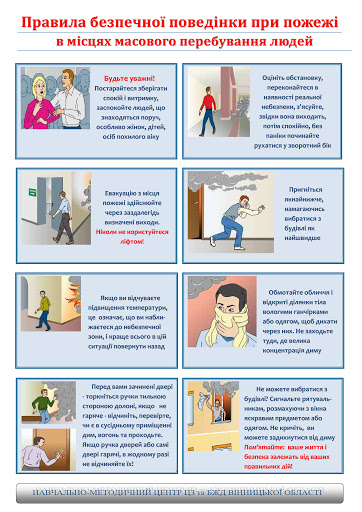 3.Закріплення нового матеріалу з13.30 до15.00. Розкажіть , як організувати робоче місце  з додержанням безпечних умов праці ?Поясніть використання засобів безпеки  праці та індивідуального засобу.Поясніть правила руху транспортних засобів на територіїпідприємства.Розкажіть правила складування необхідних матеріалів.Як потрібно планувати працю з додержанням якості виконаних робіт?Які основні правила електробезпеки ви знаєте ?Які травми можна одержати при виконанні робіт ? Їх наслідки.Які заходи потрібно вживати для попередження травматизму ?Які причини є спалахом пожеж ?Які міри потрібно приймати для попередження пожеж ?Які засоби гасіння пожеж повинні знаходитися на підприємстві?Розв’яжіть проблемну ситуацію:  При необережній роботі з секатором, ви отримали поріз пальця. Ваші дії?Розв’яжіть проблемну ситуацію: На підприємстві виникла пожежа. Ваші дії?Відеоролик: online.budstandart.com › catalog › doc-pagehttps://www.youtube.com › watch              Домашнє завдання:   Ознайомитися з інструкціями та записати як себе вести при  ураженні електричним струмом.Відповіді надсилати  29. 04. 2020  з 13.30 -15.00 на вайберМайстер виробничого навчання: Никоненко Тамара Володимирівна.ГлибинаПричиниПроявленняЩо робити ?Зовнішній шарепідермісуКороткочасний контакт з гарячою водою або розжареним предметомПочервоніння шкіри,  свербіж, сильний більОхолодити, перев’язати бинтом. Можна використати обезболюючий розчин меновизинуУвесь  епідермісБільш довший контакт з гарячою водою, маслом, предметом або з роз’їдаючою хімічною речовиною, електричним струмом.Почервоніння, м’яка шкура, водянки.Визвати швидку  допомогу. Охолодити. Не туго перев’язати (бинт, бандаж), дати обезболюючий засіб (парацетамол).Епідерміс  і шкіраДосить довгий контакт з гарячою рідиною, маслом, розжареними предметами або  з роз’їдаючою хімічною речовиною, електричним струмом.Шкіра червона або бліда, шорстка або пересушена, іноді така, що не відчуває (пошкоджені нерви)Обов’язково охолодити.  Пам’ятати, що через опечену  поверхню тимчасово попадає інфекція. Тому необхідно якомога найшвидше показати  хворого лікарю.Епідерміс, шкіра, інші тканини під шкірою (кістки, м’язи).Дуже висока температура повітря, струм високої напругиГлибока рана. бувають випадки, коли тканина обвуглюється.Терміново визвати швидку допомогу! Потерпілого необхідно терміново відвезти до лікарні! Постійно говорити з потерпілим та заспокоювати його.Пошкодження та причиниСимптомиСамодопомогаРозтягнення зв’язок, сухожиль, м’язів. Забій, кровотеча у тканинах під шкірою1-й ступінь – легке пошкодження від невеличкого удару, розтягнення або надрив тканини. Діапазон рухливості не порушений. Набряк відсутній.2-й ступінь – пошкодження викликало частковий надрив або кровотечу в тканинах. Функція обмежена. Можливий м’язовий спазм. Рух спричиняє біль. Можливий набряк.3-й ступінь – важкий або повний розірвання тканини, кровотеча під шкірою. Різкий біль. Втрата функції. Набряк із зміною кольору шкіри. Можлива деформаціяДотримуйтесь спокою. Прикладайтелід. Накладіть тугу пов’язку. Підвищення травмованої ділянки. Довготривале прикладання льоду: кожну годину або при відчутті болю. Продовжуйте прикладати лід протягом  24-72 години після пошкодження. При легких і помірних розтягненнях або забитті робіть вправи на розтягнення. При порушенні функціонування зверніться до лікаря. Рвані рани, надрив шкіри з нерівними краямиКровотеча; почервоніння, набряк. Збільшення температури шкіри. Набряк і біль в лімфатичних вузлах. Невелика лихоманка. Головний біль.Перекисом водню промийте рану для зняття бруду. Промийте місце пошкодження антисептичним милом з водою. Накладіть стерильну пов’язку. Зверніться за медичною допомогою у разі інфекції, можлива необхідність у протиправцевій ін’єкціїПорізи і відкриті рани з рваними краями, з оголенням  внутрішніх тканин під шкіроюТе саме, що й при рваних ранахПромийте шкіру навколо рани водою з милом, направляючи воду в бік від пошкодження. Перекисом водню промийте рану. Накладіть стерильну пов’язку. Зверніться до лікаря у разі необхідності накладання швів.Проколи: пряме сильне проникнення гострим предметом у тканиниТе саме, що й при рваних ранахОчистіть місце навколо рани. З метою зменшення ризику інфекції дайте крові трошки витекти. Накладіть стерильну пов’язку. Є необхідність у протиправцевій ін’єкції. Якщо проти рідне тіло заглибилося у тканини, захистіть місце ушкодження і зверніться до лікаря.Подряпини: здирання верхніх шарів шкіриТе саме, що й при рваних ранахВидаліть з рани всі сторонні частки, промийте антисептиком (перекис водню). Накладіть антисептичний крем на вазеліновій основі, щоб тримати рану зволоженою. Накрийте марлею, яка не прилипає до рани.Сильна кровотечаЗ артерії: колір – яскраво-червоний. Витікання крові – поштовхами. З вени: колір – темно червоний. Витікання крові – постійне. З капілярів витікання крові – повільне просочуванняПідніміть місце травми вище від серця. Накладіть на рану стерильну стискаючу пов’язку. Затисніть артерію вище від рани, накладіть стискуючий джгут. Вжити заходи щодо шоку. Зверніться до лікаря.Шок, викликаний кровотечеюСтурбованість, тривога. Пульс – слабкий, швидкий. Шкіра – холодна, волога, сильна пітливість. Колір шкіри – блідий, пізніше з синім відтінком. Нудота. Кров’яний тиск нижчий за нормуЗупиніть кровотечу. Підтримуйте доступ повітря. Підніміть нижні кінцівки на 30 см. Розташуйтеся у зручній позі, якщо це не пошкодження спини. Не рухайтесь. Підтримуйте нормальну температуру тіла. Не пийте рідини.Тендиніт: запалення сухожилків (волокнисті тканини, які з’єднують м’язи з кістками)Чинники ризику – неправильно підібрана спортивна амуніція, помилка тренераПочаток симптому – біль, набряк, підвищення температури ушкодженої ділянкиСпокій і холод протягом 24-72 год. Тепло до тренування  і холод після нього.Бурсит: запалення слизистої сумки (мішечок заповнений рідиною між кісткою та м’язом, яка поліпшує рухи, забезпечує захист і зменшує тертя)Чинники ризику – помилки в тренуванні (різке підвищення інтенсивності, частоти, тривалості, низька загальна тренованість, недостатній розвиток гнучкості, неправильна техніка)Висока чутливість. Блокування в суглобі. Відчуття потріскування суглобу. Почервоніння. Блокування суглобу. Оніміння.Масаж. Додаткова програма тренування сили і гнучкості. Зникнення чинників ризику.Механічний біль у попереку: біль, викликаний неправильною механікою руху, відсутність гнучкості в окремих групах м’язів, або м’язова слабкість.Тугі, нееластичні м’язи у нижній частині спини і на задній поверхні стегна. Погана поза під час виконання вправ. Слабкі м’язи черевного пресу. Структурні аномалії.М’язовий спазм. Больові відчуття в м’язах. Туга рухливість м’язів на задній поверхні стегна, у нижній частині спиниСильні болі у спині, які супроводжуються защемленням нерва. Необхідно зробити рентгенівський знімок, щоб виключити перелом диску, перелом.